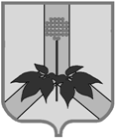 АДМИНИСТРАЦИЯ ДАЛЬНЕРЕЧЕНСКОГО МУНИЦИПАЛЬНОГО РАЙОНАПРОЕКТ ПОСТАНОВЛЕНИЯ                г.                                                г. Дальнереченск		                                    №  -па Об утверждении Порядка оказания единовременнойматериальной помощи семье военнослужащего, лица, проходившего службу в войсках национальной гвардии Российской Федерации и имевшего специальное звание полиции, а также лица, принимавшего на добровольной основе участие в боевых действиях при выполнении задач в ходе проведения специальной военной операции на территориях Донецкой Народной Республики, Луганской Народной Республики и Украины, погибших (умерших) в результате участия в специальной военной операции, на мероприятия, связанные с захоронением,  за счетсредств резервного фонда администрации Дальнереченскогомуниципального районаВ соответствии с Федеральным законом Российской Федерации от 12 января 1996 года № 8- ФЗ «О погребении и похоронном деле», Федеральным законом Российской Федерации от 06 октября 2003 года № 131-ФЗ «Об общих принципах организации местного самоуправления в Российской Федерации», на основании Устава Дальнереченского муниципального района, администрация Дальнереченского муниципального районаПОСТАНОВЛЯЕТ:  1. Утвердить Порядок оказания единовременной материальной помощи семье военнослужащего, лица, проходившего службу в войсках национальной гвардии Российской Федерации и имевшего специальное звание полиции, а также лица, принимавшего на добровольной основе участие в боевых действиях при выполнении задач в ходе проведения специальной военной операции на территориях Донецкой Народной Республики, Луганской Народной Республики и Украины, погибших (умерших) в результате участия в специальной военной операции, на мероприятия, связанные с захоронением,  за счет средств резервного фонда администрации Дальнереченского муниципального района (прилагается).2. Отделу по работе с территориями и делопроизводству администрации Дальнереченского муниципального района разместить настоящее постановление на официальном сайте администрации Дальнереченского муниципального района в сети Интернет.3. Настоящее постановление вступает в силу со дня его обнародования в установленном порядке.Глава Дальнереченского Муниципального района                                                                  В.С. ДерновПОРЯДОКоказания единовременной материальной помощи семье военнослужащего, лица, проходившего службу в войсках национальной гвардии Российской Федерации и имевшего специальное звание полиции, а также лица, принимавшего на добровольной основе участие в боевых действиях при выполнении задач в ходе проведения специальной военной операции на территориях Донецкой Народной Республики, Луганской Народной Республики и Украины, погибших (умерших) в результате участия в специальной военной операции, на мероприятия, связанные с захоронением,  за счет средств резервного фонда администрации Дальнереченского муниципального района  1. Настоящий Порядок оказания единовременной материальной помощи семье военнослужащего, лица, проходившего службу в войсках национальной гвардии Российской Федерации и имевшего специальное звание полиции, а также лица, принимавшего на добровольной основе участие в боевых действиях при выполнении задач в ходе проведения специальной военной операции на территориях Донецкой Народной Республики, Луганской Народной Республики и Украины, погибших (умерших) в результате участия в специальной военной операции, на мероприятия, связанные с захоронением,  за счет средств резервного фонда администрации Дальнереченского муниципального района (далее – Порядок) определяет условия предоставления единовременной материальной помощи за счет средств резервного фонда администрации Дальнереченского муниципального района  семье военнослужащего, лица, проходившего службу в войсках национальной гвардии Российской Федерации и имевшего специальное звание полиции, а также лица, принимавшего на добровольной основе участие в боевых действиях при выполнении задач в ходе проведения специальной военной операции на территориях Донецкой Народной Республики, Луганской Народной Республики и Украины, погибших (умерших) в результате участия в специальной военной операции, на мероприятия, связанные с захоронением (далее – единовременная материальная помощь). 2. Право на получение единовременной материальной помощи имеют граждане Российской Федерации,  являющиеся семьей военнослужащего, лица, проходившего службу в войсках национальной гвардии Российской Федерации и имевшего специальное звание полиции, а также лица, принимавшего на добровольной основе участие в боевых действиях при выполнении задач в ходе проведения специальной военной операции на территориях Донецкой Народной Республики, Луганской Народной Республики и Украины, погибших (умерших) в результате участия в специальной военной операции и постоянно проживающих на территории Дальнереченского муниципального района на дату гибели (смерти). 3.	Единовременная материальная помощь выплачивается на основании личного заявления супруге (супругу), близкому родственнику или иному лицу (далее Заявитель), взявшему на себя обязанность осуществить погребение военнослужащего, лица, проходившего службу в войсках национальной гвардии Российской Федерации и имевшего специальное звание полиции, а также лица, принимавшего на добровольной основе участие в боевых действиях при выполнении задач в ходе проведения специальной военной операции на территориях Донецкой Народной Республики, Луганской Народной Республики и Украины, погибших (умерших) в результате участия в специальной военной операции, на мероприятия, связанные с захоронением, однократно в сумме 138 600 (Сто тридцать восемь тысяч шестьсот) рублей 00 копеек на семью, в соответствии с калькуляцией по ритуальным услугам согласно приложению 1 к настоящему Порядку. 4. Решение об оказании единовременной материальной помощи в соответствии с настоящим Порядком принимается главой Дальнереченского муниципального района на основании решения (протокола) заседания комиссии по оказанию содействия Военному комиссару г.Дальнереченск, Дальнереченского и Красноармейского районов Приморского края, командирам воинских частей и начальникам военных гарнизонов по подготовке и осуществлению захоронения военнослужащего, лица, проходившего службу в войсках национальной гвардии Российской Федерации и имевшего специальное звание полиции, а также лица, принимавшего на добровольной основе участие в боевых действиях при выполнении задач в ходе проведения специальной военной операции на территориях Донецкой Народной Республики, Луганской Народной Республики и Украины (далее Комиссия). Состав Комиссии утверждается постановлением администрации Дальнереченского муниципального района. 5. Для принятия решения об оказании единовременной материальной помощи Заявитель представляет самостоятельно в администрацию Дальнереченского муниципального района на имя главы Дальнереченского муниципального района заявление о предоставлении единовременной материальной помощи (далее – Заявление)  по форме согласно приложению 2 к настоящему Порядку. К  Заявлению прилагаются следующие документы:а)  копия паспорта Заявителя,  б) копия справки о захоронении; в) банковские реквизиты для перечисления единовременной материальной помощи;г) копии документов, подтверждающих родство (свидетельство о рождении, свидетельство о заключении брака);д) копия справки с места прохождения военной службы (службы) военнослужащего, лица, проходившего службу в войсках национальной гвардии Российской Федерации и имевшего специальное звание полиции, а также лица, принимавшего на добровольной основе участие в боевых действиях при выполнении задач в ходе проведения специальной военной операции на территориях Донецкой Народной Республики, Луганской Народной Республики и Украины;е) копия свидетельства о постановке на учет в налоговом органе физического лица – ИНН заявителя;ж) копия страхового номера индивидуального лицевого счета – СНИЛС заявителя.Заявитель несет ответственность за достоверность и полноту представленных документов и сведений, которые содержатся в Заявлении и приложенных к нему документах.Документы, указанные в подпунктах «а» – «ж» настоящего пункта, представляются Заявителем самостоятельно.6. При установлении фактов отсутствия необходимых документов или несоответствия полномочий обратившегося лица, заявитель должен быть уведомлен о наличии препятствий для получения единовременной материальной помощи в срок до 2 рабочих дней с момента регистрации заявления, в том числе путем направления телефонограммы.После получения администрацией Дальнереченского муниципального района Заявления с полным пакетом документов о предоставлении единовременной материальной помощи, администрация Дальнереченского муниципального района не позднее 3-х рабочих дней инициирует проведения заседания Комиссии.По результатам рассмотрения пакета документов (сведений), Комиссия  в течение 3-х рабочих дней принимает решение об оказании либо об отказе в оказании единовременной материальной помощи, оформленное протоколом.В случае положительного решения Комиссии, перечисление средств осуществляется в течение 5 (пяти) рабочих дней со дня направления решения (протокола) Комиссии в управление финансов администрации Дальнереченского муниципального района.7. Основаниями для отказа в предоставлении единовременной материальной помощи является:а) непредставление или представление Заявителем документов, указанных в пункте 5 настоящего Порядка, не в полном объеме;б) обращение гражданина, не имеющего права на получение единовременной материальной помощи. Уведомление об отказе в предоставлении единовременной материальной помощи с указанием причины отказа направляется Комиссией Заявителю  в течение двух рабочих дней со дня принятия соответствующего решения в письменной форме по адресу, указанному в заявлении.В случае получения уведомления об отказе в предоставлении единовременной материальной помощи Заявитель вправе повторно обратиться с заявлением и прилагаемыми к нему документами, предусмотренными пунктом 5 настоящего Порядка.8. 	В целях осуществления выплаты единовременной материальной помощи, управление финансов администрации Дальнереченского муниципального района в течение двух рабочих дней готовит проект распоряжения о выделении средств из резервного фонда администрации Дальнереченского муниципального района на оказание единовременной материальной помощи для утверждения главой Дальнереченского муниципального района.9.	Расходование средств на предоставление единовременной материальной помощи осуществляется в соответствии с постановлением администрации муниципального района от 24.08.2019 № 343-па «О порядке использования бюджетных средств резервного фонда администрации Дальнереченского муниципального района».10. Размещение и получение информации в Единой государственной информационной системе социального обеспечения осуществляется муниципальным казенным учреждением «Межведомственная централизованная бухгалтерия» Дальнереченского муниципального района в соответствии с Федеральным законом от 17 июля 1999 года № 178-ФЗ «О государственной социальной помощи».Калькуляция по ритуальным услугамЗАЯВЛЕНИЕоб оказании единовременной материальной помощи       Прошу оказать мне единовременную материальную помощь в размере             138 600 руб. 00 коп.  на мероприятия, связанные с захоронением на территории Дальнереченского муниципального района (городского округа) военнослужащего, сотрудника Росгвардии, добровольца ______________________________________________________________,                                                      (фамилия, имя, отчество)погибшего (умершего) в результате участия в специальной военной операции на территориях Донецкой Народной Республики, Луганской Народной Республики и Украины.     Опись документов, прилагаемых к заявлению:    	Подтверждаю, что с Порядком предоставления единовременной материальной помощи ознакомлен(а).    	Даю свое согласие администрации Дальнереченского муниципального района, 90 на передачу  (предоставление,  распространение)  моих персональных  данных:  фамилия, имя, отчество, дата и место рождения, место жительства  и  регистрация,  реквизиты  документа, удостоверяющего личность (номер  основного  документа,  удостоверяющего  личность,  сведения  о дате выдачи указанного документа и выдавшем его органе), номера лицевых счетов в банке,  информация о трудовой деятельности; пол; номер телефона; социальный статус  - с использованием средств автоматизации, а также без использования таких  средств на основании межведомственных запросов в Многофункциональный центр  предоставления  государственных  и муниципальных услуг либо в орган, предоставляющий     государственную    услугу,    орган,    предоставляющий муниципальную  услугу,  либо  подведомственную  государственному органу или органу  местного  самоуправления  организацию, участвующую в предоставлении государственных  и  муниципальных  услуг,  с  целью  получения мною разовой материальной помощи.    	Настоящее  согласие  действует  с  даты  его подписания в течение всего срока  предоставления  разовой  материальной  помощи  и может быть отозвано путем  направления  письменного  заявления  в адрес администрации Дальнереченского муниципального района.   	Единовременную материальную помощь прошу перечислить по реквизитам, указанным в приложении к настоящему заявлению._________________             _________________         _______________________________________             дата	подпись	ФИО заявителяДокументы в количестве «___» штук принял ___________ _______________________                                                                                                                     (подпись) (Ф.И.О. специалиста, принявшего документы)                                                                                            «__» ____________ 20_ г. Наличие документов проверил  _____________   ______________________________________                                                                                               (подпись)                    (Ф.И.О. специалиста, принявшего документы)Заявление зарегистрировано в журнале входящей корреспонденции  от «___»  ____________ 20_  г. № ______________                 УТВЕРЖДЕН                                                  постановлением администрацииДальнереченского муниципального района от __.07. 2022 № 736-паПриложение 1к Порядку оказания единовременной материальной помощи семье военнослужащего, лица, проходившего службу в войсках национальной гвардии Российской Федерации и имевшего специальное звание полиции, а также лица, принимавшего на добровольной основе участие в боевых действиях при выполнении задач в ходе проведения специальной военной операции на территориях Донецкой Народной Республики, Луганской Народной Республики и Украины, погибших (умерших) в результате участия в специальной военной операции, на мероприятия, связанные с захоронением,  за счет средств резервного фонда администрации Дальнереченского муниципального района№ п/пНаименованиеЦена (руб.)1.Гроб деревянный лакированный 27 0002.Катафалк 10 0003.Услуги бригады по сопровождению похорон3 5004.Временный памятник с табличкой, силуминовый4 5005.Портрет с фото рамкой 1 3006.Венок - 3 шт. (из расчета 2 900 руб. за штуку)8 7007.Подготовка могилы10 5008.Лента траурная именная – 3 шт. (из расчета 300 руб. за штуку)9009.Ритуальные принадлежности (стропы, свечи, лампада)1 20010.Аренда автобуса4 00011.Вскрытие цинкового гроба5 00012.Поминальный обед в день похорон (620 рублей на 1 человека) из расчета 50 человек31 000 13.Поминальный обед на 9 день (620 рублей на 1 человека) из расчета 25 человек15 50014.Поминальный обед на 40 день (620 рублей на 1 человека) из расчета 25 человек15 500ИТОГОИТОГО138 600Приложение 2к Порядку оказания единовременной материальной помощи семье военнослужащего, лица, проходившего службу в войсках национальной гвардии Российской Федерации и имевшего специальное звание полиции, а также лица, принимавшего на добровольной основе участие в боевых действиях при выполнении задач в ходе проведения специальной военной операции на территориях Донецкой Народной Республики, Луганской Народной Республики и Украины, погибших (умерших) в результате участия в специальной военной операции, на мероприятия, связанные с захоронением,  за счет средств резервного фонда администрации Дальнереченского муниципального районаГлаве Дальнереченского муниципального района Дернову В.С.от______________________________________________________________________________________________                            (Ф.И.О)зарегистрированного(ой) по адресу:                                                                                                                                                               _______________________________                                           _______________________________Наименование и реквизиты документа, удостоверяющего личность, когда и кем выдан:_____________________________________________________________________________________________Тел._______________________________№  п/пНаименование документаКоличестволистов